THE WHISTON WILLIS WAY.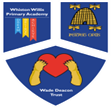 Expectations of behaviour and attitudes for all pupils.Overview of content delivery:IntroductionAt Whiston Willis, we develop children’s character through directly teaching the ‘Whiston Willis Way’ behaviour and attitudes curriculum.To build character, we define the behaviours, habits, social norms and values that we expect our pupils to demonstrate. We want to support our pupils to grow into adults who are polite, respectful, responsible and who put others before themselves. We believe that as pupils practise these behaviours over time, they become embedded habits that enable them to contribute positively to our school community and beyond every day.Teaching the Whiston Willis Way:The content curriculum is taught explicitly during the first week of Autumn term alongside the traditional National Curriculum subjects. Children should learn the content of the curriculum so that they can recall the information and act upon it. To ensure this culture is embedded, we decided upon a process of specifically teaching these positive behaviours by first identifying the routines we wanted to see, communicating our expectations in detail to all stakeholders, ensuring routines are practised until everyone can do them and then continuing to reinforce, maintain and patrol them constantly.At the start of each term, the ‘Whiston Willis Way’ is revisited and taught with pupils and continues to be reinforced throughout the year. All school staff demonstrate these behaviours consistently and ensure pupils have many opportunities to practise these (particularly in the first few days of each term). For example, lining up in alphabetical order should be taught in the classroom but must be reinforced in different locations and times throughout the school day e.g., at lunchtime or playtime. It is expected that all pupils will know this content.It is essential that all staff know the details of this curriculum, teach it explicitly to pupils through the reinforcement of our values and continuously maintain the high standards we set. By doing so, we support each other to create a culture where pupils feel safe, can learn in a calm and orderly environment and where staff are free to teach unimpeded.AdaptationsWhile this curriculum is intended for all pupils, it will be applied differently in different year groups depending on pupils’ ages and may be applied differently depending on individual pupils’ SEND needs. For example, pupils who have autistic spectrum conditions may find it very uncomfortable to maintain eye-contact with adults. Sensitivity must be applied at all times when teaching the behaviour curriculum.The Whiston Willis Way Behaviour Curriculum Content(Content to be covered in depth in Autumn Term 1 and revisited throughout the year based around our school values with focus areas)Our School ValuesKnow that there are three school values. These are to:Be RespectfulBe Responsible Be SafeKnow and use the following examples of these values: Children know the expectations of the ‘Whiston Willis Way’ and that there are sanctions if they don’t follow them. Moving around SchoolKnow that we walk around school using ‘Whiston Willis Walking’.Know that ‘Whiston Willis Walking’ means –Facing forwardswalking at a steady pacein a straight linewith hands by your sidewithout talkingKnow that when we move around school we walk on the left of the corridor and stairs.Know that we use ‘Whiston Willis Walking’ to keep everyone safe in school and to make sure the learning of other children is not disrupted as people move around school.Classroom routinesKnow that we use ‘Whiston Willis Listening’ in class. Know that this means –Facing forwardsAlways sit up straightTwo feet on the floorNever interrupt Track the speakerKnow that we all use ‘Whiston Willis Listening’ to ensure everybody is able to learn without distractions.Know the order that you always line up in- register order.Know who you stand in front of and who is behind you.Know that you should line up without leaning against the walls while moving around school. Know the routine for entering the classroom and getting ready to work.Know where you sit in class during lessons (including ‘carpet places’)Know that you remain in your seat during lesson time.Know the routine for handing out and collecting exercise books in the classroom. Know where to hang up your coat and look after your belongings.Know that you need to get equipment out ready for the lesson and to look after it.Know that any deliberate damage to school equipment will incur a consequence.Know that it is important to speak clearly in class when sharing answers so that everyone can hear.Know that when you want help from an adult you raise your hand and wait quietly unless the teacher has indicated otherwise. MannersKnow that we use our manners at Whiston Willis to make sure we are always polite to each other.Pupils use an adult’s full name when talking to them. Pupils know that they should say ‘thank you’ when they receive something, or someone does something nice for them.Pupils know that they should say ‘excuse me’ if someone is in their way.Pupils know that they should always say ‘please’ when they are asking for something.Pupils know that they should be positive and upbeat when talking to adults and each otherKnow that you should let anybody waiting through a doorway before walking through yourself. Know that you should say ‘Good morning/afternoon’ to adults if spoken to.Know that it is polite to ask questions such as “How are you today?”, “Have you had a good morning?”Know that it is polite to give eye contact to the person you are talking to.Know that it is important to show gratitude to others by thanking people for what they have done for you. Know that it is important to have good manners so that people act politely back to youPlaytime/Lunchtime BehaviourKnow that you must walk from your classroom to the playground using ‘Whiston Willis Walking’. Know that you must play safely without hurting anyone.Know that we do not ‘play fight’ because we may hurt someone by accident.Know that you must be kind, by including people in your games and sharing equipment.Know that someone who is kind behaves in a gentle, caring, and helpful way towards other people. Know that, when the first whistle blows you stand still/ second whistle walk to your line quickly and quietly.In the dinner hall:Know where you sit in the dinner hall during lunchtime.Know how to queue patiently and respectfully.Know that you should use a quiet voice in the dinner hall.Know that you should always try to use a knife and fork correctly (this will be explicitly taught in EYFS and KS1)Know that you should finish what you are eating before leaving your seat.Know how to use good manners during lunchtime, particularly when receiving food from the school kitchen and talking to midday supervisors. Know that ‘good manners’ means saying ‘please’ when you ask for something and ‘thank you’ when you receive it.Know that you must clear up the area around where you have been sat. (rubbish in the bin and any spills cleaned up/or reported)Preventing BullyingKnow that bullying is:Hurting someone else on purposeRepetitive – it happens again and againCan be physical, verbal, and emotionalKnow that bullying can be indirect. This means:Leaving people out of groups or gamesTalking about someone behind their backStanding by and watching someone get bullied without letting an adult knowKnow that if this happens online, it is called cyberbullying.Know that if you think you are being bullied you should tell an adult. Know that if you think someone is being bullied you should tell an adult.Know that bullying is unacceptable and that it will be dealt with seriously by all adults at Whiston Willis.School UniformKnow that school uniform consists of –Grey trousers, shorts or skirt, white shirt and school tie, school sweatshirt or cardigan and black shoes. Blue check dresses can be worn in warmer weather.Know that all shirts must be tucked in.Know that long hair must be tied back.Jewellery - Know that for health and safety reasons, we do not allow pupils to wear jewellery in school except for  stud earrings  in pierced ears, small objects of religious significance  and a watch.PE - Know that for PE, pupils must wear school PE kit or plain white t shirts with blue/ black shorts or black tracksuit bottoms/ leggings and trainers. A school hoody or jumper should be worn on top of PE kit.End of the day routineKnow that they must stand with the teacher at the meeting point.Know that they must not go home until the teacher has checked that the correct adult is picking them up.Know that these procedures are put in place to keep all children safe at home time.Attendance and PunctualityKnow that you must attend school every day.Know that you must arrive at school on time every day.Know that attending school on time every day is important so that you don’t miss important learning.Behaviour outside schoolKnow that when you are wearing your school uniform you are representing the school community and must always behave responsibly and respectfully.Know that you should be considerate of other people arriving and leaving school.Know that being considerate means thinking about other people’s needs, wishes and feelings.Know that examples of being considerate on the way home include walking not running, giving people plenty of space, using a quiet voice (not shouting).SummaryKnow that the ‘Whiston Willis Way’ must always be followed.Know that all pupils follow the ‘Whiston Willis Way’ to become better learners and to build positive habits which will help everyone to be successful throughout life.Autumn 1Autumn 2Spring 1Spring 2Summer 1Summer 2All year groups Nursery to Y6Explicit teaching of full content areasOngoing revision of content with a specific focus on:Playtime/ lunchtime behaviour.Preventing Bullying.Ongoing revision of content with a specific focus on:Moving around school.Classroom routines.Ongoing revision of content with a specific focus on:Classroom routines.Manners.Ongoing revision of content with a specific focus on:Moving around school.Playtime/ lunchtime behaviour.Ongoing revision of content with a specific focus on:Manners.Classroom routines.Be RespectfulSay please and thank you to each otherHold doors open for adults and other childrenTalk kindly to other pupilsSay good morning/ afternoon   to adults and each otherSitting stillListening carefully to the teacherGiving the teacher 100% of your     attentionBe ResponsibleRemembering to bring equipment to school (PE days, reading books, homework)Tidying up your own workspace and the classroomAccepting responsibility if you make a mistake and saying sorryWorking hard on tasks given- always doing your best.Being in the right place at the   right timeBe SafeDon’t run inside the building Don’t leave class unless you have permission toDon’t hurt other peopleDon’t climb Don’t leave the school building